附件3：面谈材料审批上传操作流程请各位考生认真阅读本流程，按要求完成有关材料提交。一、电脑版钉钉审批提交流程1．登录电脑版钉钉，进入“金普新区人力资源和社会保障局”群组，点击“工作台”，点击“我的”OA审批。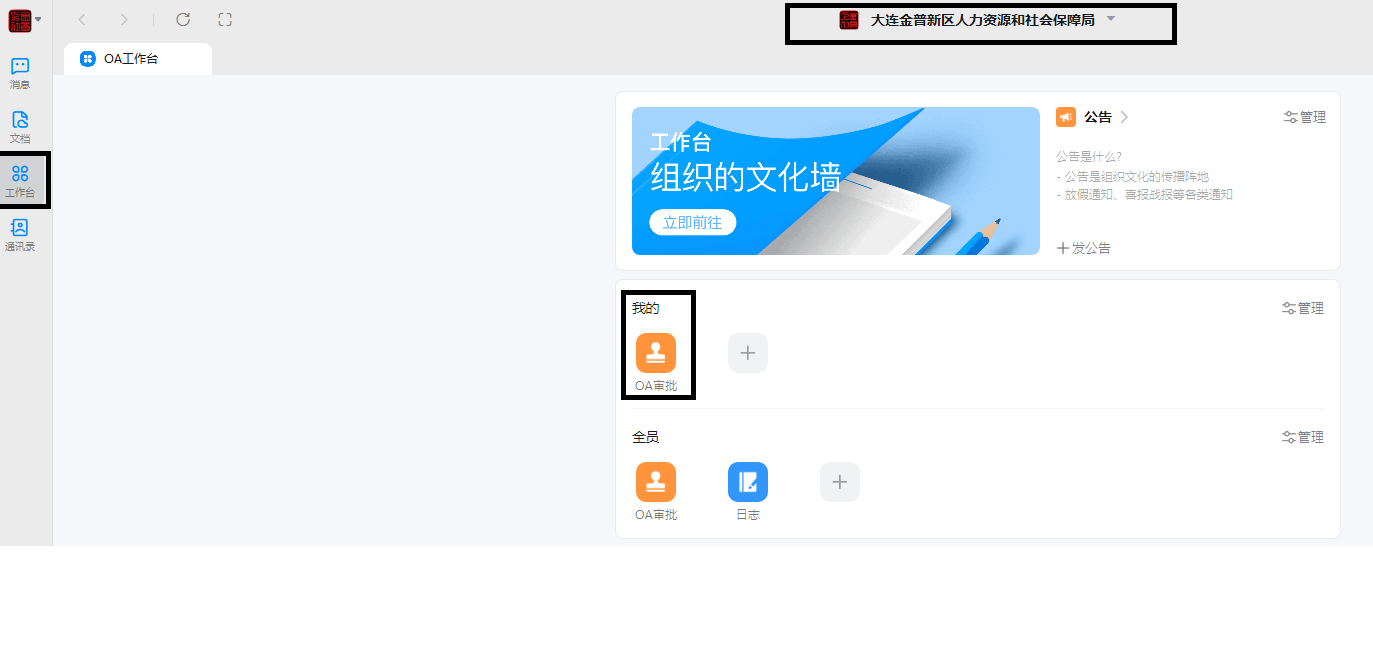 2．进入OA审批后，选择自己报考科目，点击进入。以下以“15（岗位识别码）+小学语文”为例讲解，其他科目参照执行。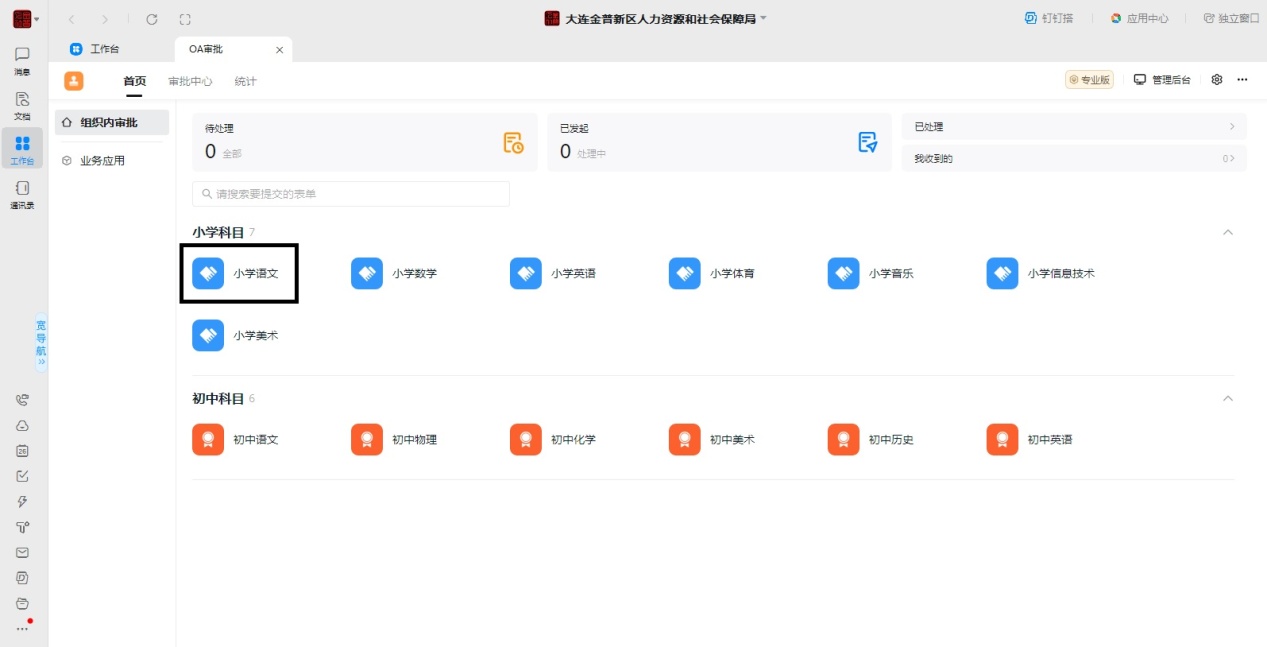 3．进入后，按照提示要求填写信息。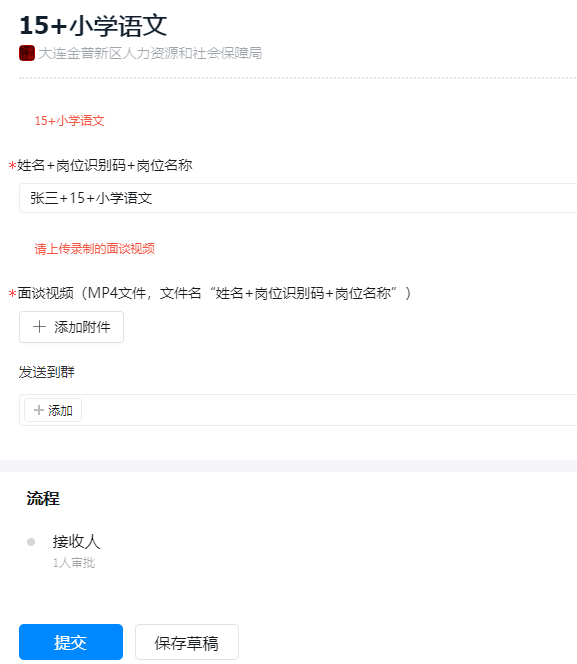 4．提交前需再次核对姓名、岗位识别码、岗位名称无误，面谈视频能够正常播放。在规定时间内确认无误后可点击提交，等待考官接收，考生手机应时刻保持畅通。二、手机版钉钉审批提交流程1．登录手机版钉钉，进入“金普新区人力资源和社会保障局”群组。点击“工作台”，点击“我的”OA审批。进入OA审批后，选择自己报考科目，点击进入。以下以“15（岗位识别码）+小学语文”为例讲解，其他科目参照执行。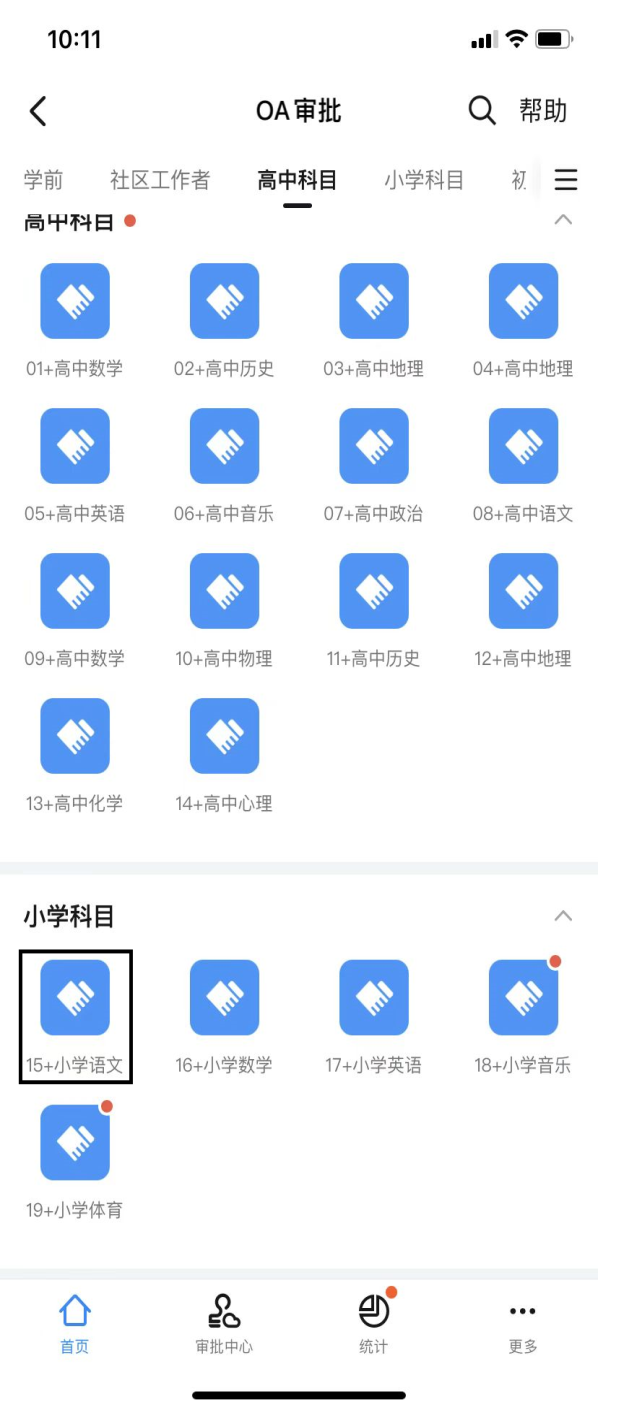 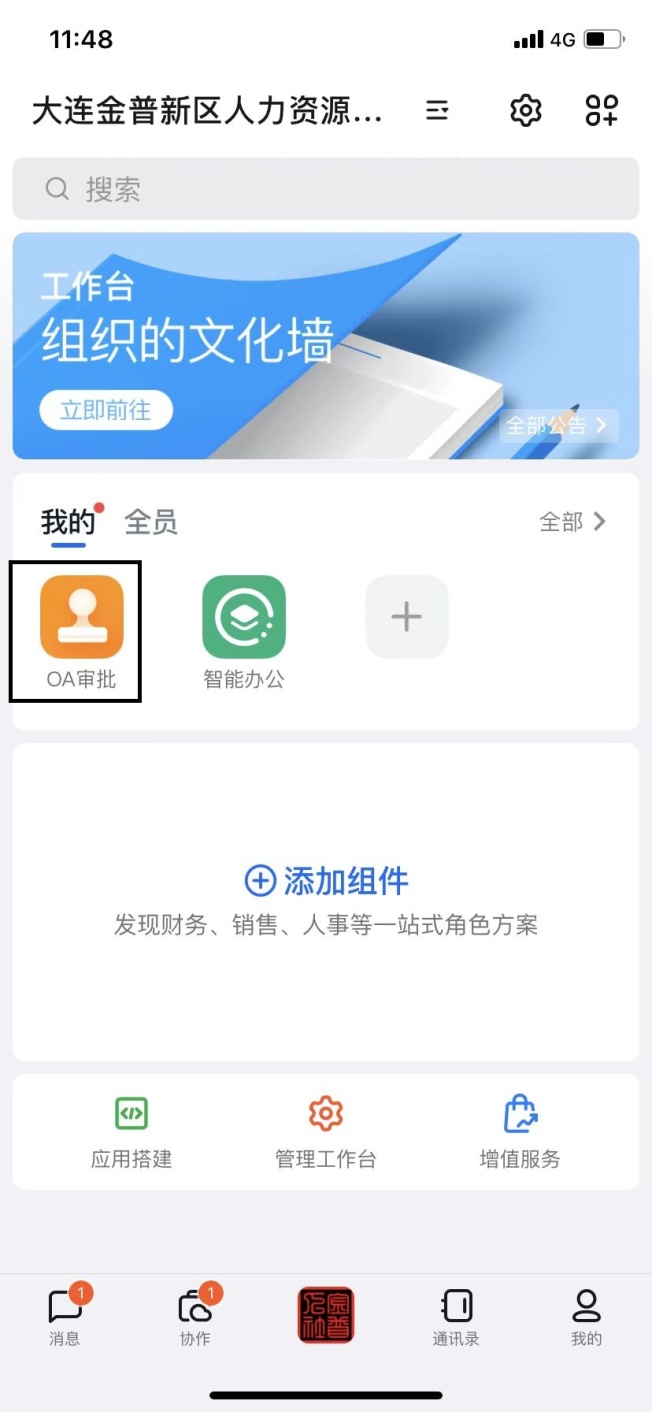 2．进入后，按照提示要求填写信息。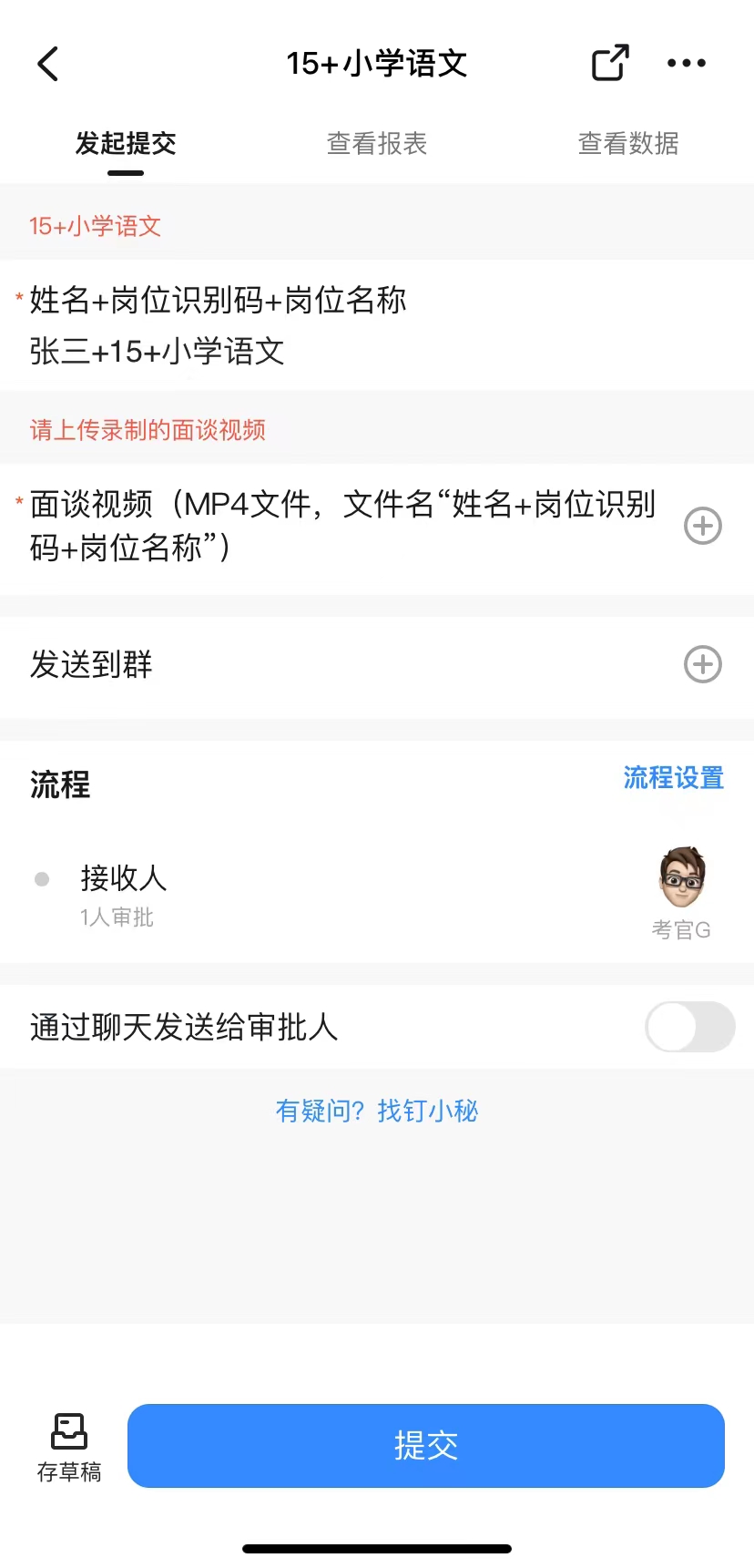 （1）安卓版钉钉上传视频方法：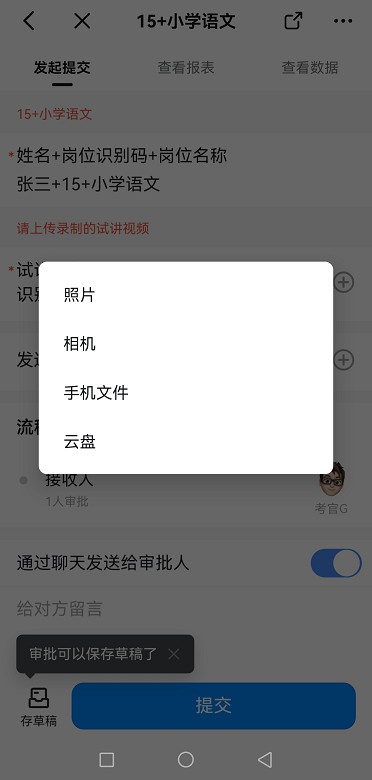 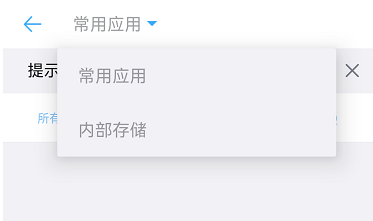 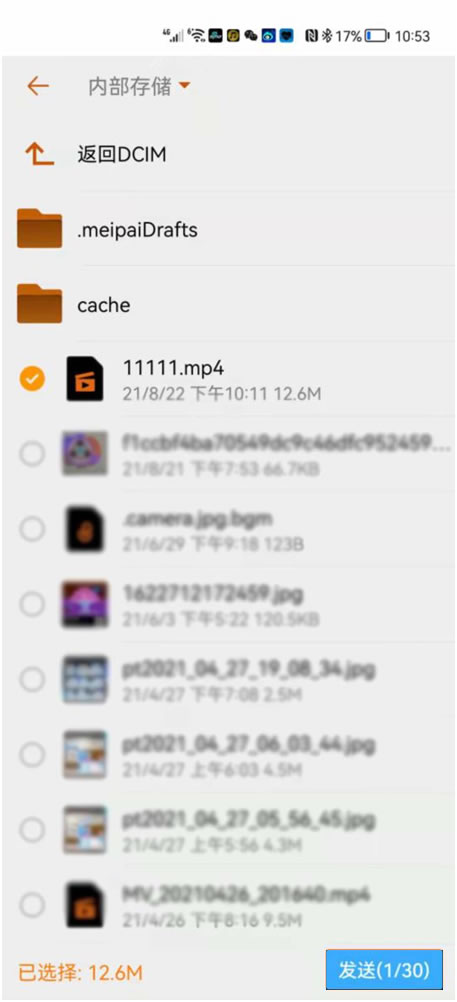 苹果ios版钉钉上传视频方法：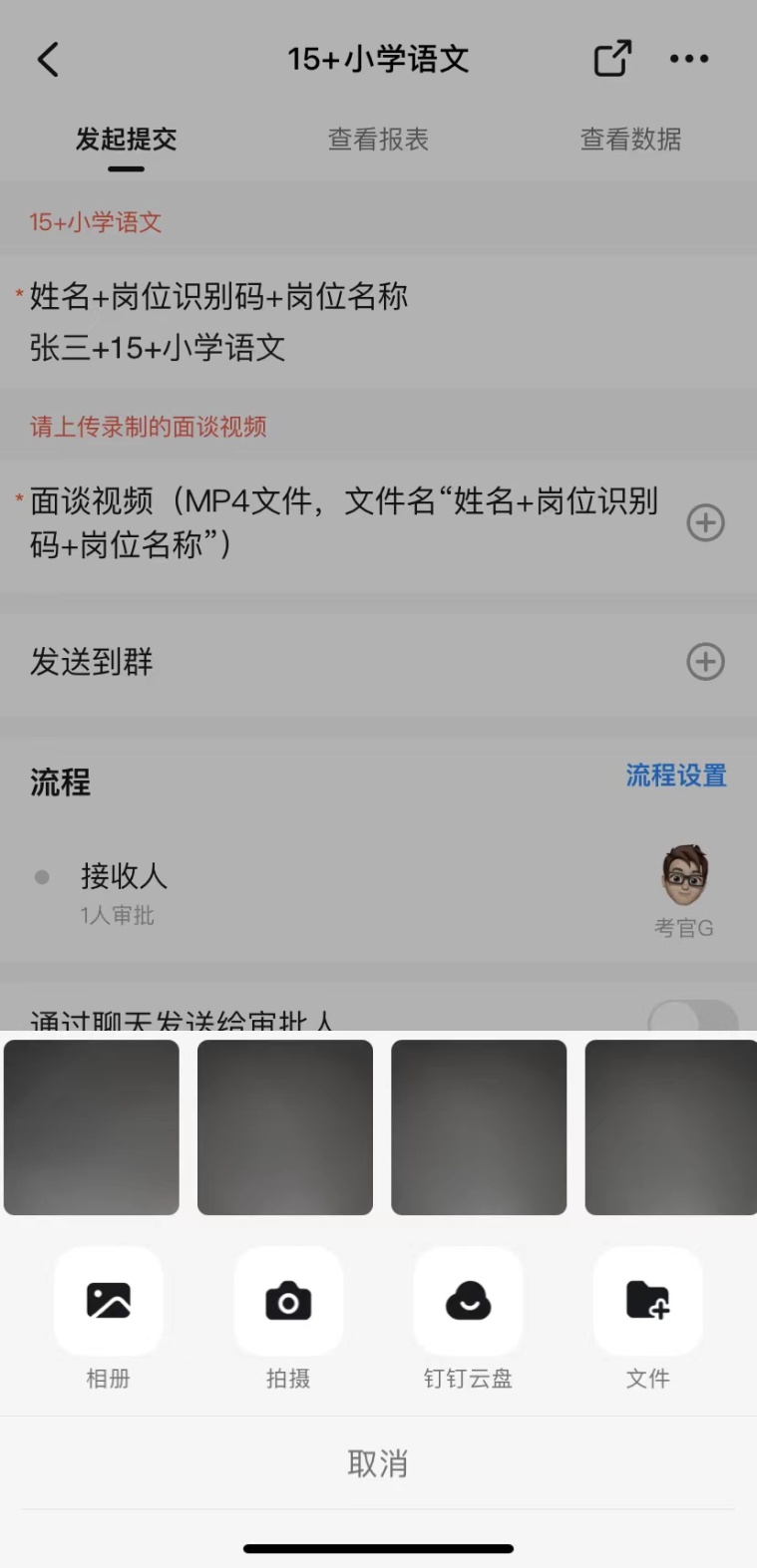 提交前需再次核对姓名、岗位识别码、岗位名称无误，面谈视频能够正确播放。在规定时间内确认无误后可点击提交，等待考官接收。要求考生手机时刻保持畅通。三、特别说明1．视频分辨率不高于720P且不低于480P，文件名称为“姓名+岗位识别码+岗位名称”，时长不超过5分钟（超时无法上传），文件大小不超过500M。2．考生结合自身实际情况按照面谈要求在规定的时间内上传有关文件。3．有关面谈信息会在钉钉群组及时发布，请考生及时关注群消息。